17. Temat: Handel i usługi finansowe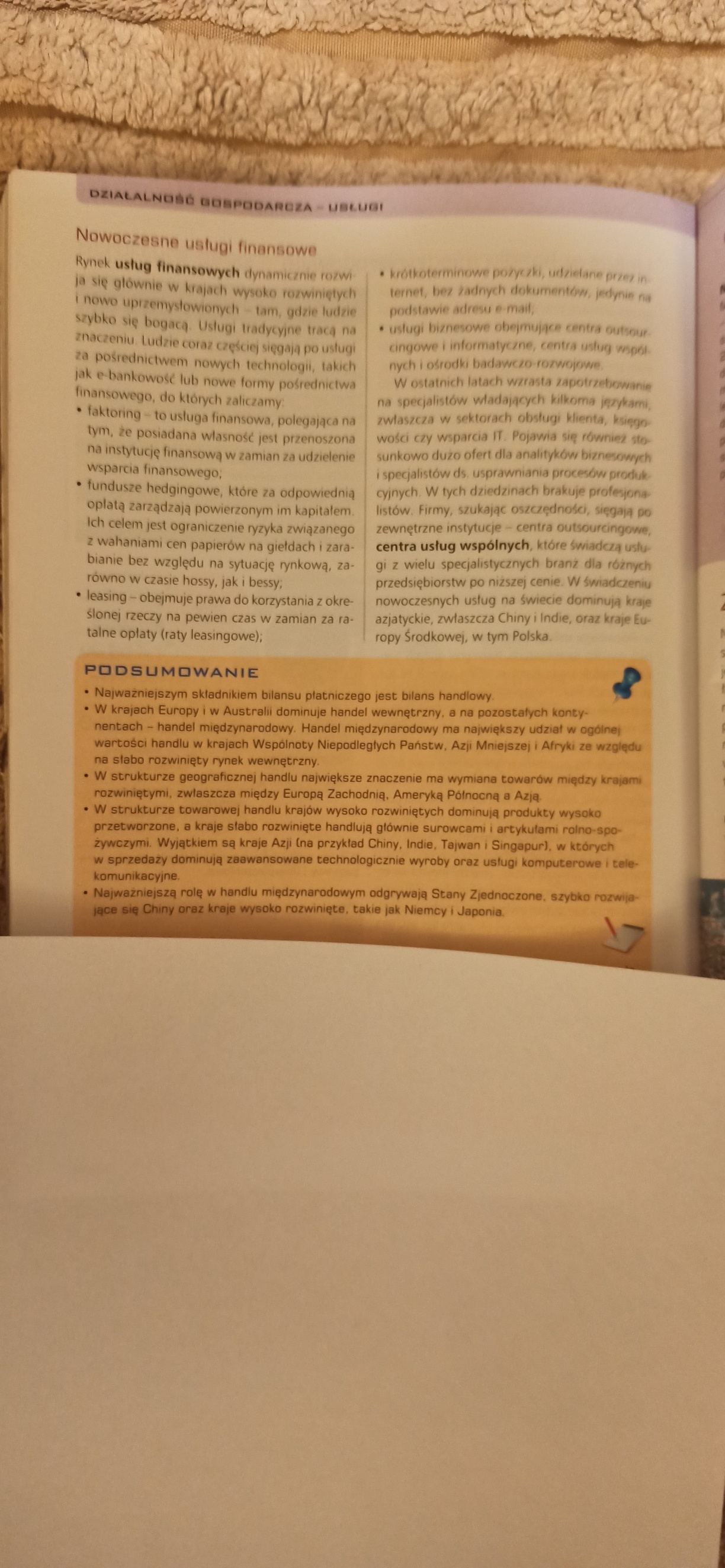 